  Descripción del apoyo (conforme al anexo de ejecución y desglosar montos por proyecto):*Aplica a partir de la 2ª minuta, en la primera minuta se deja en blanco.OBJETIVO DE LA REUNIÓN:PROGRAMA DE LA REUNIÓN:RESULTADOS DE LA REUNIÓN:Necesidades expresadas por los integrantes del Comité:Comentarios adicionales e inquietudes de los integrantes del Comité:Denuncias, quejas y peticiones que presentan los integrantes del Comité. ACUERDOS Y COMPROMISOS: COMENTARIOS ADICIONALES:Nota: En el caso de que la reunión sea de supervisión del Gasto, favor de poner el monto gastado acumulado del total autorizado y el % de avance acumulado.Nota: Este documento, debe ser registrado en PDF y capturado por el Responsable Institucional en el Sistema Informático de Contraloría Social (SICS). 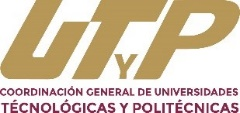 Anexo 3MINUTA DE REUNIÓN DE CONTRALORÍA SOCIAL 2020 PROGRAMA FORTALECIMIENTO A LA EXCELENCIA EDUCATIVA (PROFEXCE) 2020Anexo 3MINUTA DE REUNIÓN DE CONTRALORÍA SOCIAL 2020 PROGRAMA FORTALECIMIENTO A LA EXCELENCIA EDUCATIVA (PROFEXCE) 2020Anexo 3MINUTA DE REUNIÓN DE CONTRALORÍA SOCIAL 2020 PROGRAMA FORTALECIMIENTO A LA EXCELENCIA EDUCATIVA (PROFEXCE) 2020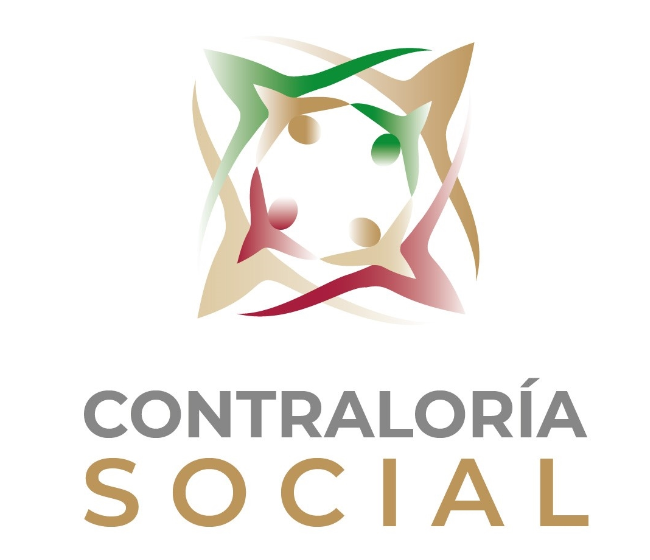 DATOS DE LA REUNIÓNDATOS DE LA REUNIÓNDATOS DE LA REUNIÓNDATOS DE LA REUNIÓNNombre de la Institución que ejecuta el programa:Universidad Tecnológica de la Huasteca Hidalguense Universidad Tecnológica de la Huasteca Hidalguense Universidad Tecnológica de la Huasteca Hidalguense Nombre del Programa:PROFEXCE 2020PROFEXCE 2020PROFEXCE 2020Tipo de apoyo:Ejercicio Fiscal del Recurso:202020202020Periodo de Ejecución:Estado:HidlagoFecha: Nombre Municipio:Huejutla de ReyesClave MunicipioNombre Localidad:Huejutla de ReyesClave LocalidadDescripción del ProyectoMonto1.-2.-3.-Monto Total del ApoyoDATOS DEL COMITÉ DE CONTRALORÍA SOCIALDATOS DEL COMITÉ DE CONTRALORÍA SOCIALNombre:Fecha de Registro (SICS):Número de Registro SICS)*:¿Cuántas recibió en forma escrita?¿Cuántas recibió en forma escrita?Escribir a qué se refieren (en caso de no recibir ninguna, poner NINGUNA)Denuncias:Quejas:Peticiones:TipoActividades Fecha Responsable Acuerdo:Compromiso:ASISTENTES EN LA REUNIÓN:ASISTENTES EN LA REUNIÓN:ASISTENTES EN LA REUNIÓN:ASISTENTES EN LA REUNIÓN:ASISTENTES EN LA REUNIÓN:ASISTENTES EN LA REUNIÓN:ASISTENTES EN LA REUNIÓN:ASISTENTES EN LA REUNIÓN:Tipo de asistente (del 1 al 6)  Nombre CargoSexo (H o M)TeléfonoCorreo ElectrónicoFirma Firma Nota: En caso de más asistentes insertar más renglones o utilizar el formato 3A Lista de asistencia.Nota: En caso de más asistentes insertar más renglones o utilizar el formato 3A Lista de asistencia.Nota: En caso de más asistentes insertar más renglones o utilizar el formato 3A Lista de asistencia.Nota: En caso de más asistentes insertar más renglones o utilizar el formato 3A Lista de asistencia.Nota: En caso de más asistentes insertar más renglones o utilizar el formato 3A Lista de asistencia.Nota: En caso de más asistentes insertar más renglones o utilizar el formato 3A Lista de asistencia.Nota: En caso de más asistentes insertar más renglones o utilizar el formato 3A Lista de asistencia.Nota: En caso de más asistentes insertar más renglones o utilizar el formato 3A Lista de asistencia.Tipo de asistente:Representante Federal o Estatal.Representante del OEC o OIC.Responsable de CS de la Instancia Ejecutora e Instructor.Integrantes del Comité de Contraloría Social.Beneficiarios.Otros asistentes.Tipo de asistente:Representante Federal o Estatal.Representante del OEC o OIC.Responsable de CS de la Instancia Ejecutora e Instructor.Integrantes del Comité de Contraloría Social.Beneficiarios.Otros asistentes.Tipo de asistente:Representante Federal o Estatal.Representante del OEC o OIC.Responsable de CS de la Instancia Ejecutora e Instructor.Integrantes del Comité de Contraloría Social.Beneficiarios.Otros asistentes.Tipo de asistente:Representante Federal o Estatal.Representante del OEC o OIC.Responsable de CS de la Instancia Ejecutora e Instructor.Integrantes del Comité de Contraloría Social.Beneficiarios.Otros asistentes.Tipo de asistente:Representante Federal o Estatal.Representante del OEC o OIC.Responsable de CS de la Instancia Ejecutora e Instructor.Integrantes del Comité de Contraloría Social.Beneficiarios.Otros asistentes.Tipo de asistente:Representante Federal o Estatal.Representante del OEC o OIC.Responsable de CS de la Instancia Ejecutora e Instructor.Integrantes del Comité de Contraloría Social.Beneficiarios.Otros asistentes.Tipo de asistente:Representante Federal o Estatal.Representante del OEC o OIC.Responsable de CS de la Instancia Ejecutora e Instructor.Integrantes del Comité de Contraloría Social.Beneficiarios.Otros asistentes.Tipo de asistente:Representante Federal o Estatal.Representante del OEC o OIC.Responsable de CS de la Instancia Ejecutora e Instructor.Integrantes del Comité de Contraloría Social.Beneficiarios.Otros asistentes.DescripciónMonto ($)Avance (%)Datos de contacto de los servidores públicos involucrados y de los beneficiarios: del proyecto:Datos de contacto de los servidores públicos involucrados y de los beneficiarios: del proyecto:Datos de contacto de los servidores públicos involucrados y de los beneficiarios: del proyecto:Datos de contacto de los servidores públicos involucrados y de los beneficiarios: del proyecto:Datos de contacto de los servidores públicos involucrados y de los beneficiarios: del proyecto:Datos de contacto de los servidores públicos involucrados y de los beneficiarios: del proyecto:Datos de contacto de los servidores públicos involucrados y de los beneficiarios: del proyecto:Datos de contacto de los servidores públicos involucrados y de los beneficiarios: del proyecto:Datos de contacto de los servidores públicos involucrados y de los beneficiarios: del proyecto:ContactoContactoContactoNombre de ContactoNombre de ContactoTeléfonoTeléfonoCorreo electrónicoCorreo electrónicoRepresentante de los servidores públicos involucrados en las actividades **Representante de los servidores públicos involucrados en las actividades **Representante de los servidores públicos involucrados en las actividades **Representante de las personas beneficiarias***Representante de las personas beneficiarias***Representante de las personas beneficiarias***FirmasFirmasFirmasFirmasFirmasFirmasFirmasFirmasResponsable de Contraloría Social en la IEResponsable de Contraloría Social en la IEResponsable de Contraloría Social en la IERepresentante del Comitéde Contraloría SocialRepresentante del Comitéde Contraloría SocialBeneficiario del Programa